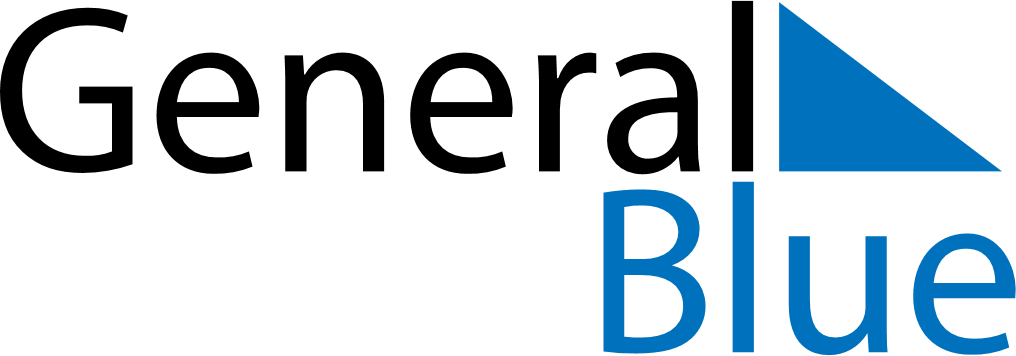 August 2024August 2024August 2024August 2024August 2024August 2024Hegang, Heilongjiang, ChinaHegang, Heilongjiang, ChinaHegang, Heilongjiang, ChinaHegang, Heilongjiang, ChinaHegang, Heilongjiang, ChinaHegang, Heilongjiang, ChinaSunday Monday Tuesday Wednesday Thursday Friday Saturday 1 2 3 Sunrise: 3:57 AM Sunset: 6:53 PM Daylight: 14 hours and 55 minutes. Sunrise: 3:58 AM Sunset: 6:51 PM Daylight: 14 hours and 53 minutes. Sunrise: 3:59 AM Sunset: 6:50 PM Daylight: 14 hours and 50 minutes. 4 5 6 7 8 9 10 Sunrise: 4:01 AM Sunset: 6:48 PM Daylight: 14 hours and 47 minutes. Sunrise: 4:02 AM Sunset: 6:47 PM Daylight: 14 hours and 44 minutes. Sunrise: 4:03 AM Sunset: 6:45 PM Daylight: 14 hours and 42 minutes. Sunrise: 4:04 AM Sunset: 6:44 PM Daylight: 14 hours and 39 minutes. Sunrise: 4:06 AM Sunset: 6:42 PM Daylight: 14 hours and 36 minutes. Sunrise: 4:07 AM Sunset: 6:41 PM Daylight: 14 hours and 33 minutes. Sunrise: 4:08 AM Sunset: 6:39 PM Daylight: 14 hours and 30 minutes. 11 12 13 14 15 16 17 Sunrise: 4:10 AM Sunset: 6:37 PM Daylight: 14 hours and 27 minutes. Sunrise: 4:11 AM Sunset: 6:36 PM Daylight: 14 hours and 24 minutes. Sunrise: 4:12 AM Sunset: 6:34 PM Daylight: 14 hours and 21 minutes. Sunrise: 4:14 AM Sunset: 6:32 PM Daylight: 14 hours and 18 minutes. Sunrise: 4:15 AM Sunset: 6:31 PM Daylight: 14 hours and 15 minutes. Sunrise: 4:16 AM Sunset: 6:29 PM Daylight: 14 hours and 12 minutes. Sunrise: 4:18 AM Sunset: 6:27 PM Daylight: 14 hours and 9 minutes. 18 19 20 21 22 23 24 Sunrise: 4:19 AM Sunset: 6:25 PM Daylight: 14 hours and 6 minutes. Sunrise: 4:20 AM Sunset: 6:24 PM Daylight: 14 hours and 3 minutes. Sunrise: 4:22 AM Sunset: 6:22 PM Daylight: 14 hours and 0 minutes. Sunrise: 4:23 AM Sunset: 6:20 PM Daylight: 13 hours and 57 minutes. Sunrise: 4:24 AM Sunset: 6:18 PM Daylight: 13 hours and 54 minutes. Sunrise: 4:26 AM Sunset: 6:16 PM Daylight: 13 hours and 50 minutes. Sunrise: 4:27 AM Sunset: 6:15 PM Daylight: 13 hours and 47 minutes. 25 26 27 28 29 30 31 Sunrise: 4:28 AM Sunset: 6:13 PM Daylight: 13 hours and 44 minutes. Sunrise: 4:30 AM Sunset: 6:11 PM Daylight: 13 hours and 41 minutes. Sunrise: 4:31 AM Sunset: 6:09 PM Daylight: 13 hours and 38 minutes. Sunrise: 4:32 AM Sunset: 6:07 PM Daylight: 13 hours and 34 minutes. Sunrise: 4:33 AM Sunset: 6:05 PM Daylight: 13 hours and 31 minutes. Sunrise: 4:35 AM Sunset: 6:03 PM Daylight: 13 hours and 28 minutes. Sunrise: 4:36 AM Sunset: 6:01 PM Daylight: 13 hours and 25 minutes. 